 МБУК ВР «МЦБ» им М.В. НаумоваРябичевский отделСценарийВолшебные правила здоровья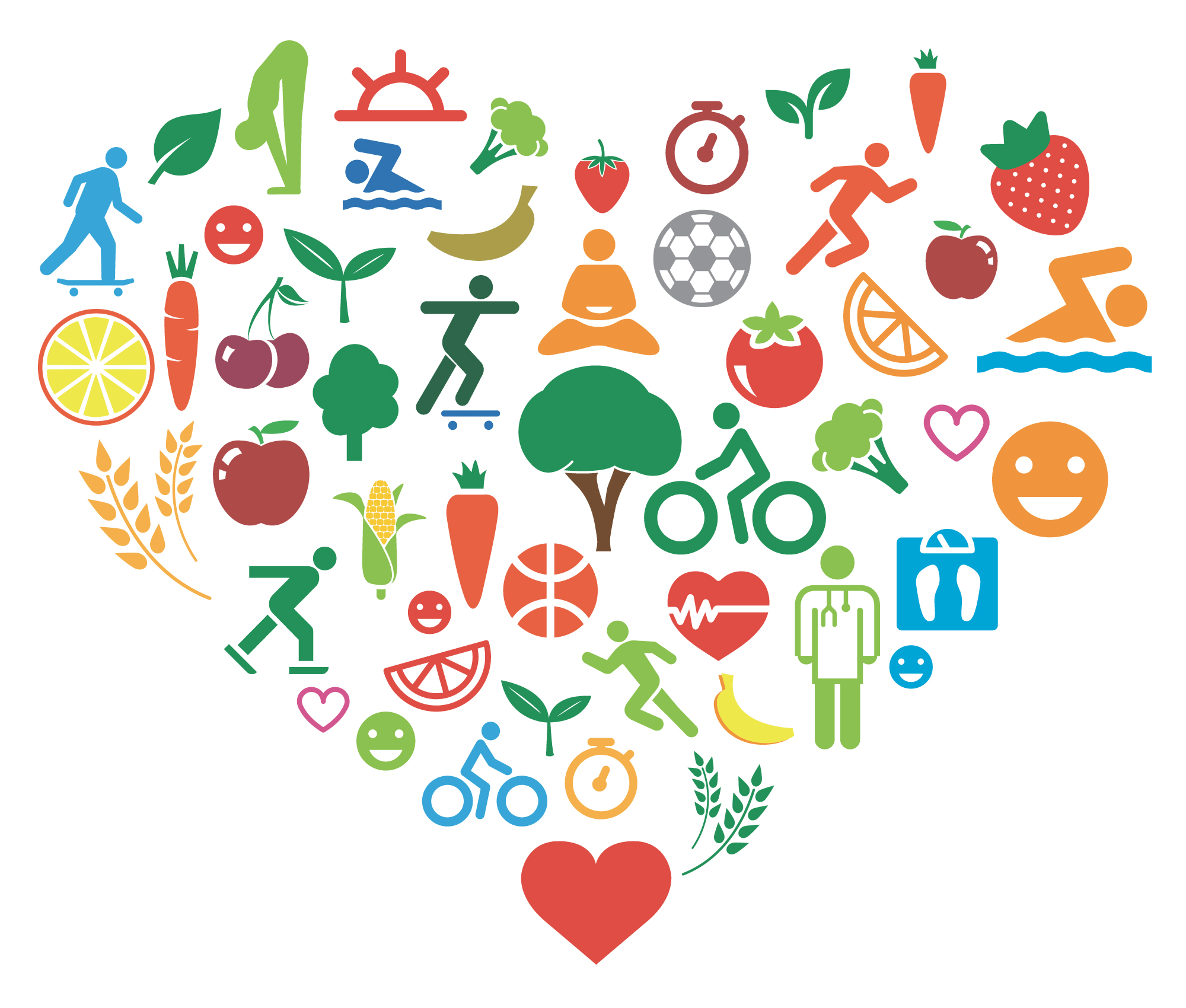 Составитель: Польная Е.Н.х.Рябичев2023 годБеседаЦель: Сформировать у детей позиции признания ценностей здоровья, чувства ответственности за сохранение и укрепление своего здоровья;Расширить знания и навыки по гигиенической культуре;Вызвать у детей желание заниматься физкультурой и спортом;Воспитывать общую культуру здоровья.Ведущий 1. Всем известно, всем понятно,Что здоровым быть приятно.Только надо знать,Как здоровым статьЗдоровье - это главная ценность человека. Здоровье не купишь ни за какие деньги. Будучи больным, вы не сможете воплотить в жизнь свои мечты, не сможете полностью реализоваться в современном мире.  Именно о здоровье, о том, как его сохранить, мы и поговорим сегодня. Здоровье – богатство на все времена. (1 слайд)Ведущий 2. Здоровье- закладывается в детстве. Ваше здоровье, как клад, который находится глубоко в земле. И чтобы найти клад, нужно приложить большие усилия.А что значит быть здоровым? Как вы это понимаете? (слайд 2)Дети:– Делать утреннюю зарядку– Соблюдать режим дня– Заниматься спортом– Закаляться– Соблюдать чистоту– Правильно питаться и т.д.Ведущий 1. Правильно, чтобы быть здоровым, нужно заниматься физкультурой, делать утром зарядку и не лениться. Заниматься спортом: бегом, плаванием и другими видами спорта, закаляться, играть в подвижные игры на свежем воздухе – то есть вести здоровый образ жизни. За вас для вашего здоровья, никто этого не сделает.Чтобы быть здоровым человеком, необходимо, прежде всего, отказаться от вредных привычек. Мы с вами сейчас поиграем.Игра «Полезно-вредно» (3 слайд).Читать лежа …Смотреть на яркий свет …Промывать глаза по утрам …Смотреть близко телевизор…Оберегать глаза от ударов …Употреблять в пищу морковь, петрушку …Тереть грязными руками глаза…Заниматься физкультурой …Ведущий 2. Молодцы, ребята. А как вы думаете, беспокоились ли наши предки о своем здоровье? Конечно, беспокоились. И это отражается в народных пословицах и поговорках. Какие вы знаете пословицы о здоровье? (4 слайд)«Здоровый человек – богатый человек».«Здоровьем слаб, так и духом не герой».«Чистым жить – здоровым быть».«В здоровом теле – здоровый дух».«Здоровье – дороже золота».Ведущий 1. Кто хочет прочитать и объяснить смысл пословицы?Игра «Ромашка» - (зачитывают пословицу и объясняют ее смысл)Лепесток 1 «Здоровому – все здорово!»Лепесток 2 «Болезнь человека не красит»Лепесток 3 «Труд – здоровье, лень – болезнь»Лепесток 4 «Здоровье дороже богатства»Лепесток 5 «К слабому и болезнь пристает»Лепесток 6 «Кто любит спорт – здоров и бодр»Ребята, а что и кто мешает нам быть здоровыми? Конечно микробы.Как попадают микробы в наш организм?(Ответы детей)Ведущий 2. (5 слайд )В глубоком, черном подземельеМикробы страшные живут,И терпеливо, днем и ночью,Они детей немытых ждут. С немытых рук пролезет в ротПротивный, маленький микроб.Пролезет тихо, как шпион,И натворит такого он!Нет, он не пустит под откосБольшой железный паровоз.Он незаметно расплодится,Когда забудете умыться,И эти тысячи микробовВас могут довести до гроба!Но только не надо бояться!Надо сопротивляться!Ведь эта страшная силаБоится простого мыла.Ведущий 1. Нужно мыться непременноУтром, вечером и днем –Перед каждою едою,После сна и перед сном!Все равно какой водою:Кипяченой, ключевой,Из реки иль из колодца,Или просто дождевой.Ребята, ученые подсчитали, что на немытых руках находится 3 000 000 микробов. Помните об этом ребята, и всегда мойте руки перед едой! А чтобы вы помнили об этом и не забывали, посмотрите на слайд. (5 слайд). МультфильмА теперь мы сейчас посмотрим мультфильмы о чистоте рук и о грязнули.  «Грязнули». «Руки».Ведущий 2. А сейчас мы с вами поиграем в игру «Черный ящик» (6 слайд)В черном ящике лежит то, что необходимо, чтобы быть чистыми и здоровыми. Что там?  (Если дети правильно называют предмет, библиотекарь открывает черный ящик и достаёт картинки с нужным предметом - мыло, зубная щетка, зубная паста, носовой платок, расческа.)Ведущий 1. Запомнить нужно навсегдаЗалог здоровья – чистота!Для того чтобы мы могли считать себя здоровым человеком, нужно не забывать и о зубах. (7, 8 слайды)Чтобы зубы не болели,Вместо пряников, конфетЕшьте яблоки, морковку –Вот вам, дети, наш советВсе хорошие ребятаЧистят зубы аккуратно.Чистить зубы им не лень,Чистят их два раза в день.Чистят зубки дважды в сутки,Чистят долго – три минутки,Щеткой чистой, не мохнатой,Пастой вкусной, ароматной.Ведущий 2. Репка, яблоки, морковка –Детским зубкам тренировка.Чтобы зубы не болели, знают дети, знают звери:Каждый должен дважды в годПоказать врачу свой рот.Но чтобы быть здоровым, добрым и веселым, надо закаляться. Дружи с водой,Купайся, обтирайся,Зимой и летомСпортом занимайся.Едва ль здоровьем может тот хвалиться,Кто любит кутаться и форточки боится.Чтобы быть здоровым, добрым и веселым, надо соблюдать режим дня, утро начинать с зарядки. В нашем распорядкеУтром есть зарядка,Все без исключенияВспомним упражнения.Ведущий 1. (Физкультминутка.) (9 слайд)Для начала по порядку - утром сделаем зарядку! И без всякого сомненья.  Есть хорошее решенье - бег полезен и игра. Занимайся, детвора!Чтоб успешно развиваться, нужно спортом заниматься.От занятий физкультурой будет стройная фигура.Нам полезно, без сомненья все, что связано с движеньем.         Вот, поэтому, ребятки, будем делать мы зарядку.Станем прямо, ноги шире, мяч поднимем – три-четыре,Поднимаясь на носки, все движения легки. Все движения разучим. Станем крепче мы и лучше.Будем прыгать высоко, как кузнечики – легко.Обруч, кубики помогут гибкость нам развить немногоБудем чаще наклоняться приседать и нагибаться.Физкультура – залог здоровья и хорошего настроения.  Ведь каждая минута занятия спортом продлевает жизнь человека на 1 час. Так что сейчас вы продлили свою жизнь на целый час.Ведущий 2. Ребята, отгадайте загадки, о том, что является друзьями здоровья.  (10 слайд) (По мере отгадывания загадок на слайдах появляются картинки-отгадки)1.Две сестры летом зелены,К осени одна краснеет,Другая чернеет (смородина)2.Каротином он богатИ полезен для ребят.Нам с земли тащить не вновьЗа зеленый его хвост (морковь)3.Круглое, румяное,Я расту на ветке.Любят меня взрослыеИ маленькие детки (яблоко).Ведущий 1. А теперь ребята, посмотрите пожалуйста, в чём заключается правильное питание.4. Кинешь в речку – не тонет,Бьёшь о стенку – не стонет,Будешь озимь кидать,Станет кверху летать (мяч)5. Деревянные кони по снегу скачут,В снег не проваливаются (лыжи)6.Этот конь не ест овса,Вместо ног 2 колеса.Сядь верхом и мчись на немТолько лучше правь рулём (велосипед).         Ведущий 2. Слушайте вопросы. Если ответ отрицательный, то все молчат, а если положительный отвечают хором фразой: «Это я, это я, это все мои друзья». (11 слайд)- Кто ватагою веселой  Каждый день шагает в школу?- Знает кто, что красный цвет  Означает: хода нет.- Кто из вас из малышей,  Ходит грязный до ушей?- Кто любит маме помогать,  По дому мусор рассыпать?- Кто одежду бережёт,  Под кровать её кладёт?- Кто ложится рано спатьВ ботинках грязных на кровать?- Кто из вас не ходит хмурый,  Любит спорт и физкультуру?- Кто, из вас идя, домой,  Мяч гонял по мостовой?- Кто любит в классе отвечать,  Аплодисменты получать?Ведущий 1. Молодцы! Поаплодируйте себе за правильные ответы. А знаете ли вы, что когда аплодируете то делаете массаж рук, что благотворно сказывается на вашем здоровье. Так, что аплодируйте себе на здоровье!А еще ученые выяснили, что когда человек смеётся в его легкие поступает почти втрое больше воздуха. Кроме того, смех прекрасно тренирует голосовые связки. Так что смейтесь на здоровье! (12 слайд) (на слайде появляются смешные картинки – анимации)Ведущий 2. Если вы хотите быть здоровым и успешным сегодня и завтра, не забывайте выполнять эти простые действия, которые помогут вам достичь результатов не только в сохранении вашего здоровья, но и в учении, общении с друзьями и просто в жизни. И я вам хочу подарить памятки, которые помогут вам быть здоровыми. Надеюсь, что сегодня встреча не прошла даром, и вы многое почерпнули из нее.(13,14,15 слайды) Ведь «Здоровье – богатство на все времена!» Так что будьте здоровы!Список использованных источников:Здоровье на «отлично»! Самоучитель по укреплению здоровья для детей. – М.: РИПОЛ КЛАССИК, 2002. – 320с.:Бакулина, М. Основы здорового образа жизни. 1-4 класс. Учебное пособие / М. Бакулина. - М.: Русское слово, 2017. -64., ил. (0+)Белых, В. Правила здорового образа жизни /В. Белых. – Ростов н/Д.: Феникс, 2017. - 8 с., ил. (0+)Баль, Л. В. Букварь здоровья / Л.В. Баль, В.В. Ветрова. - М.: Сфера, 2000. -112с., ил. (0+)